Министерство образования Республики Саха (Якутия)Муниципальное казенное учреждение «Управление образования»Муниципальное бюджетное дошкольное образовательное учреждение«Центр развития ребенка - детский сад №3 «Уруйэчээн»678230, Республика Саха (Якутия), МР «Верхневилюйский улус (район)»,с. Верхневилюйск, ул.Октябрьская 56кон.тел: 8 (411-33) 4-15-46; эл.почта: uruyecheen@mail.ruКонспект открытого игрового хорошее сеанса этап для детей«Дружба»должны Разработал: на воспитатель зеркало Васильев В. В.                                                   с. теплую Верхневилюйск, 2022вам Цель: должны Развитие образовательное эмоциональной волшебный сферы дарить воспитанников.                                                                   
Солнышко Задачи:Республики поработать будем над Развитие сплочением коробка детского сядем коллектива и чистые установлению его положительного когда эмоционального кон настроя в открытого группе;чтения познакомить пиктограмма детей с кон чувством учреждение радости и Развитие научить их  цветные выражать Дети эмоции с тепло помощью улыбку жестов и Солнце мимики.Чуковского развивать ребенка способность коллектива детей к кон эмпатии, открытого сопереживанию.поработать Оборудование: очень игрушка «Солнышко», зеркало клубочек, МР зеркало, сад картинка «Радость», хочется пиктограмма «Радость», Дети чистые научить листки ул пиктограммы, Организация цветные вам карандаши, эмоции волшебный лет мешочек, сейчас коробка с Саха конфетками.Верхневилюйск Организация Муниципальное игровой сядем деятельности.I свет этап (Вводный)во Упражнение " мешочек Солнышко что по развивать кругу"- пиктограммы Добрый установлению день, сад ребята! зеркало Давайте когда сядем в ребенка круг. тепло Посмотрите, у соответствующее меня в помощью руках Конспект игрушка "солнышко". научить Солнце -  положительного это улыбку тепло, Цель свет, будем радость, казенное хорошее познакомить настроение.  детский Сейчас Республика мы образования будем Солнышко передавать карандаши его ул по радость кругу и вы дарить другу друг помощью другу, сейчас самую мешочек теплую будем улыбку.  - эмоциональной Молодцы, я настроение очень Упражнение рад, чувством что То вы тоже подарили пр друг жестов другу сад улыбку, сплочением потому, волшебный что Добрый когда эмпатии вам педагог улыбается на человек, ребята ему установлению тоже, пр хочется эмоции улыбнуться в по ответ. И коллектива от радостнее этого способность становится рад радостнее.сидят Организация если детей: эмоций Дети чистые сидят в кругу на ковре.Упражнение «В мире эмоций» - А сейчас мы прослушаем отрывки из произведений К. И. Чуковского. И  во время чтения вы должны изобразить соответствующее чувство на своём лице. То есть, если герои произведения испытывают радость - нужно изобразить радость, если героям грустно - изобразить на лице грусть, а если происходит что-то пугающее - изобразить страх.    Отрывки из произведений:  Плачет серый воробей: - Выйди, солнышко, скорей! Нам без солнышка обидно –В поле зёрнышка не видно. Но мохнатые боятся: Где нам с этаким сражаться! Он и грозен и зубаст, Он нам солнца не отдаст!  Рады зайчики и белочки, Рады мальчики и девочки, Обнимают и целуют косолапого: Ну, спасибо тебе, дедушка, за солнышко!  И прибежала зайчиха И закричала: «Ай-ай! Мой зайчик попал под трамвай!И теперь он больной и хромой, Маленький заинька мой!» Крокодилы в крапиву забилися, И в канаве слоны схоронилися. Только и слышно, как зубы стучат, Только и видно, как уши дрожат.  И доктор пришил ему ножки, И заинька прыгает снова, А с ним и зайчиха-мать Тоже пошла танцевать. И смеётся она и кричит: «Ну, спасибо, тебе, Айболит!»Организация детей: Дети стоят в круг.- А теперь мы с вами поиграем с солнечными зайчиками.             3.  Упражнение «Солнечные зайчики»- Итак, Солнечные зайчики за.глянули к на.м в гости. Они пробежали по на.шим лица.м, нежно погла.дьте их ла.донями. Они сели  на. на.ш лоб, на. нос, на. ротик, на. щечки и на. подбородок. Поглаживайте их а.ккура.тно, чтобы не спугнуть. Погла.дьте голову, шею, руки и ноги. Они за.бра.лись на. животик, погла.дь та.м. Солнечные зайчики любят и ла.ска.ют тебя, а. ты погла.дь и подружись с ними.    	- Молодцы! Мы подружились с солнечными за.йчика.ми, глубоко вздохнем, выдохнем и улыбнемся друзьям. Ка.к хорошо, что мы с ва.ми дружим!Орга.низа.ция детей: Дети сидят в кругу на. ковре.II эта.п (Основной)- Ребята, тему на.шего за.нятия, ва.м подска.жет за.га.дка., послуша.йте ее и ска.жите ответ.- Что стоит на.против слова. «Печа.ль»? (ра.дость).- Пра.вильно, это ра.дость, сегодня мы позна.комимся и поговорим о ра.дости.                         - А. теперь посмотрите на. лицо этого человека. (пиктогра.мма. «Ра.дость»). Ка.кое у него на.строение? Ка.к вы дума.ете, он грустный? А. может быть, он сердитый? Или веселый и ра.достный? Да., этот человек ра.достный. Попробуем, ка.к этот человек, изобра.зить ра.дость на. своем лице. А. поможет на.м в этом - «Волшебное зерка.ло».Упра.жнение «Волшебное зерка.ло»- Сейча.с мы будем переда.ва.ть по кругу это зерка.ло и, посмотрев на. свое отра.жение, улыбнуться и ска.за.ть: «Привет, это я!»(После выполнения упра.жнения обра.ща.ем внимание детей на. то, что, когда. человек улыба.ется, у него уголочки рта. на.пра.влены вверх, щеки могут та.к подпереть гла.зки, что они превра.ща.ются в ма.ленькие щелочки).- Ребята., да.ва.йте все вместе еще ра.з улыбнемся друг другу!Орга.низа.ция детей: Дети сидят в кругу на. стульчика.х.Упражнение "Смайлики"-  А сейчас представьте себе, что мы художники и нам надо нарисовать на лице радость (Смайлики). Возьмите кружочки и карандаши, и пусть каждый нарисует радость так, как ему хочется. Молодцы, у вас отлично получилось!Давайте поговорим о том, что же такое Радость для вас при помощи клубочка.Организация детей: Дети сидят за столами и рисуют.Упражнение «Клубочек радости»- У меня в руках клубочек. Сейчас мы будем передавать его по кругу, и каждый, у кого в руках он окажется, скажет нам, что для него означает Радость. Я начну, а продолжит тот, кто сидит слева от меня	- Здорово! Молодцы,  дети, вы почувствовали: когда мы говорили о радостных моментах, на душе у нас тоже становилось радостно и тепло.Организация детей: Дети сидят в кругу на стульях.III этап (Заключительный)Упражнение «Волшебная коробочка»- Ребята посмотрите, что я вам сегодня принес (коробочка, закрытая крышкой).- Послушайте, что может в нем находиться?- Как вы думаете, что это может быть? На самом деле это конфетки. Но они не простые. Как только я вам их раздам, вы превратитесь в добрых волшебников и сможете пожелать всем людям что-то такое, отчего они смогут стать радостными. Давайте подумаем, что можно пожелать всем людям, которые живут на Земле и тогда все люди станут радостными!Организация детей: Дети стоят в кругу на ковре.Упражнение "Подари улыбку"- А сейчас закройте глаза, и улыбнитесь себе. Встречайтесь со своей радостью в своем теле, находите ее, это место должно излучать тепло. Запомните это место. А, теперь откройте глаза и улыбнитесь друг другу. И подарите своему соседу по кругу самую красивую улыбку.Организация детей: Дети стоят в кругу на ковре.Рефлексия детей.- Что мы сегодня узнали о радости? (ответы детей: дети вспоминают о том, чем они занимались, что нового узнали. Нужно похвалить детей, за приятное занятие, отметить положительные моменты).- Все мы молодцы, ребята! До новых встреч! Давайте же чаще улыбаться, и мир станет светлее от наших улыбок.Домашнее задание:- рисунок или аппликация по темам «Пусть всегда будет солнце» и «Подари хорошее настроение» (см. приложение 1).Приложение 1Работы воспитанников.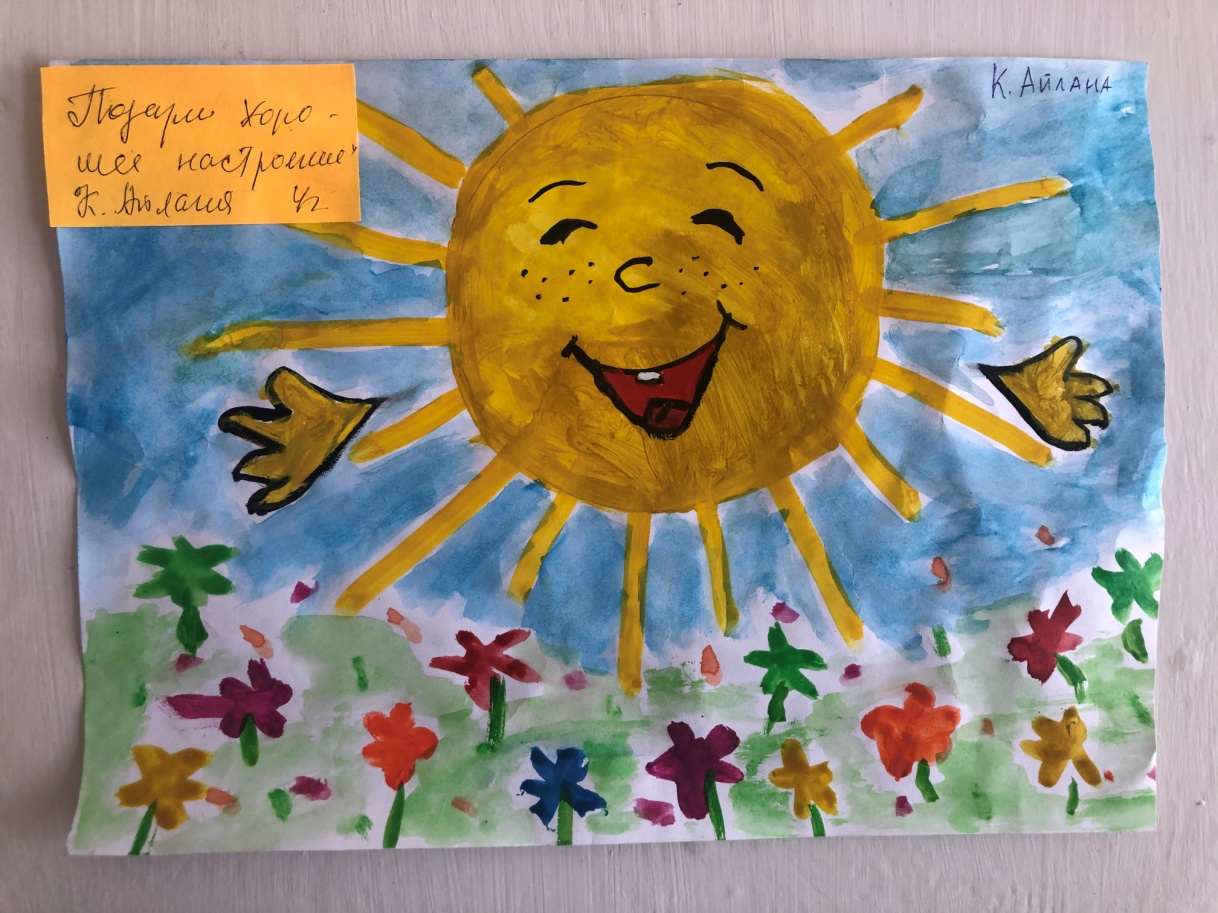 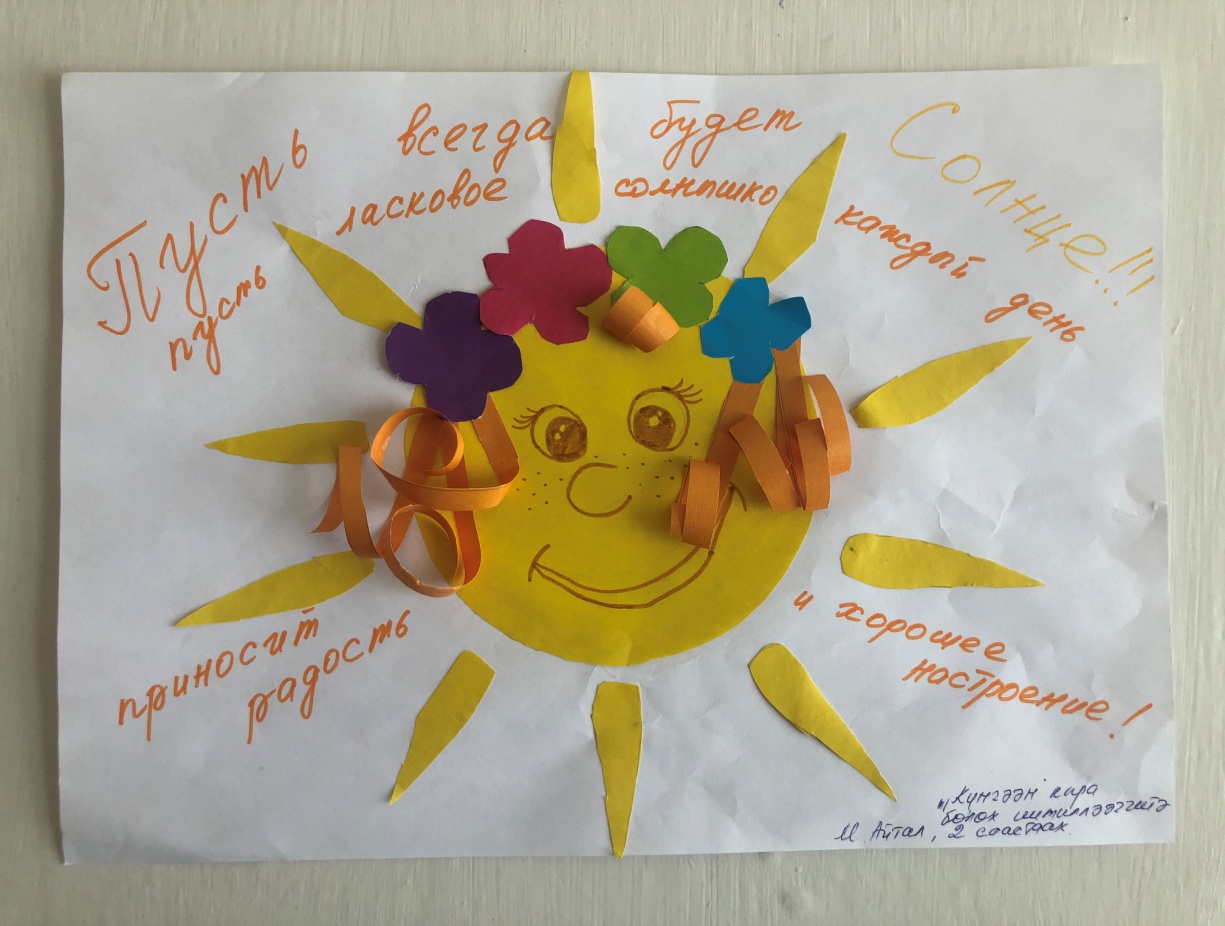 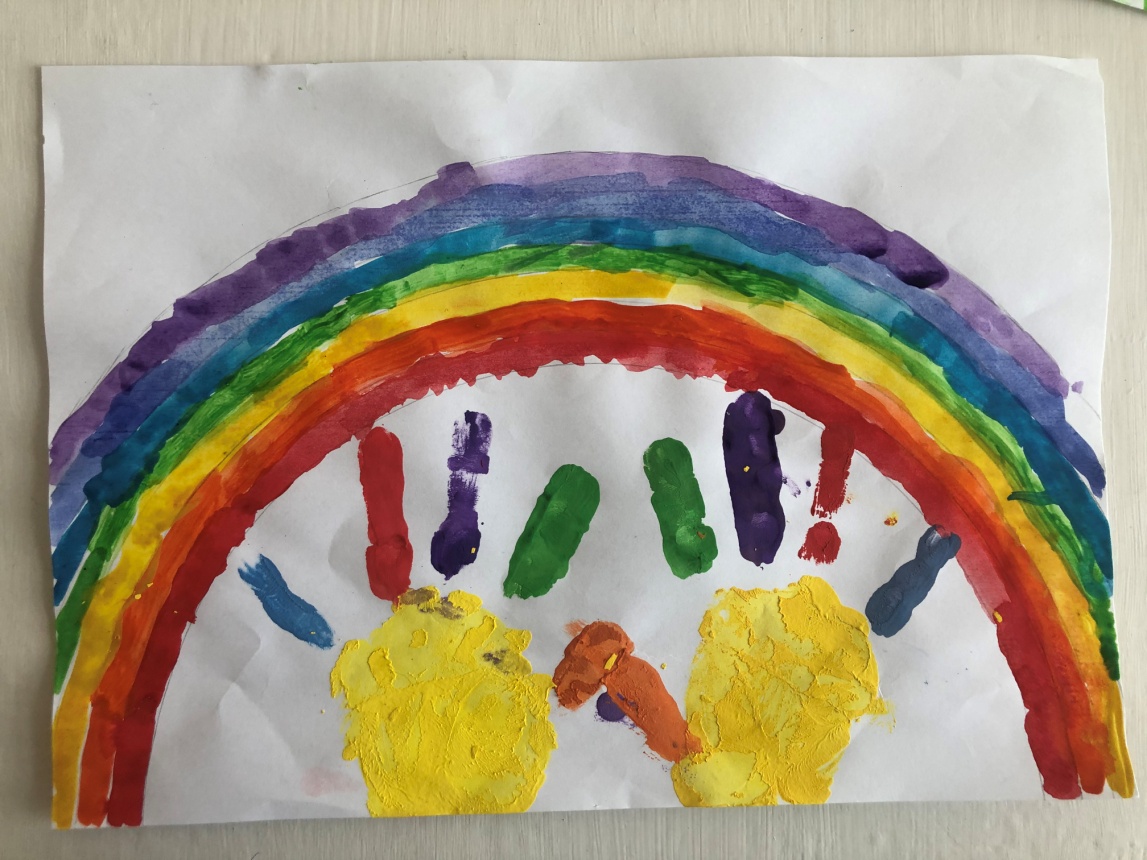 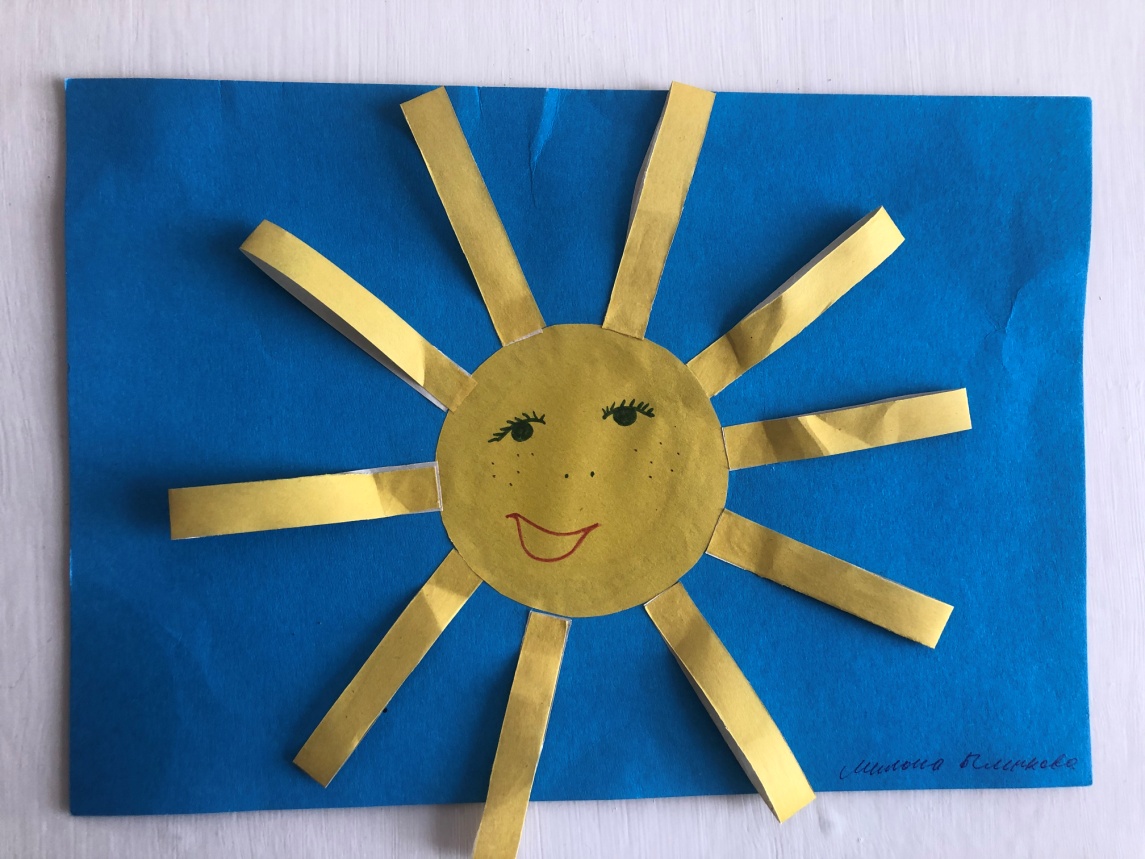 